Сумська міська радаVIІІ СКЛИКАННЯ XIX  СЕСІЯРІШЕННЯвід 23 лютого 2022 року № 2978-МРм. Суми Розглянувши звернення громадянина, надані документи, відповідно до статей 12, 118 Земельного кодексу України, статті 50 Закону України «Про землеустрій», частини четвертої статті 15 Закону України «Про доступ до публічної інформації», враховуючи протокол засідання постійної комісії з питань архітектури, містобудування, регулювання земельних відносин, природокористування та екології Сумської міської ради від 01.02.2022 № 44, керуючись пунктом 34 частини першої статті 26 Закону України «Про місцеве самоврядування в Україні», Сумська міська рада ВИРІШИЛА:Відмовити Косьміну Олександру Олександровичу  в наданні дозволу на розроблення проекту землеустрою щодо відведення земельної ділянки у власність за адресою: м. Суми, поруч з земельними ділянками з кадастровими номерами 5910136600:08:011:0026 та 5910136600:08:011:0036, для будівництва і обслуговування житлового будинку, господарських будівель і споруд (присадибна ділянка), орієнтовною площею 0,1000 га, в зв’язку з невідповідністю місця розташування об’єкта вимогам нормативно-правових актів та містобудівної документації, а саме - відповідно до Плану зонування території міста Суми, затвердженого рішенням Сумської міської ради від 06.03.2013 № 2180-МР, земельна ділянка знаходиться в рекреаційній зоні озеленених територій загального користування, функціональній зоні Р-3, яка частково потрапляє в межі зони охоронюваного ландшафту, визначену в Історико-архітектурному опорному плані            м. Суми, де переважними та супутніми видами використання розміщення ділянок садибної житлової забудови не передбачено.Сумський міський голова                                                     Олександр ЛИСЕНКОВиконавець: Клименко Юрій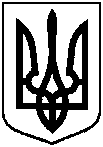 Про відмову Косьміну Олександру Олександровичу в наданні дозволу                  на розроблення проекту землеустрою щодо відведення земельної ділянки                  у власність за адресою: м. Суми, поруч з земельними ділянками з кадастровими номерами 5910136600:08:011:0026 та 5910136600:08:011:0036, орієнтовною площею 0,1000 га 